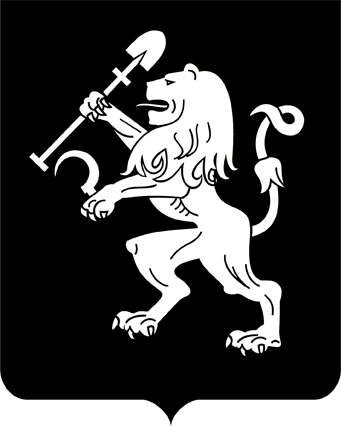 АДМИНИСТРАЦИЯ ГОРОДА КРАСНОЯРСКАПОСТАНОВЛЕНИЕО местах для размещения агитационных печатных материалов по проведению дополнительных выборов депутата Законодательного Собрания Красноярского края третьего созыва по Кировскому одномандатному избирательному округу № 2 и повторных выборов депутата Красноярского городского Совета депутатов по одномандатному избирательному округу № 4В соответствии с п. 7 ст. 54 Федерального закона от 12.06.2002
№ 67-ФЗ «Об основных гарантиях избирательных прав и права на участие в референдуме граждан Российской Федерации», п. 7 ст. 41 Закона Красноярского края от 02.10.2003 № 8-1411 «О выборах в органы местного самоуправления в Красноярском крае», руководствуясь ст. 41, 58, 59 Устава города Красноярска,ПОСТАНОВЛЯЮ:1. Утвердить места для размещения агитационных печатных материалов по проведению дополнительных выборов депутата Законодательного Собрания Красноярского края третьего созыва по Кировскому одномандатному избирательному округу № 2 и повторных выборов депутата Красноярского городского Совета депутатов по одномандатному избирательному округу № 4 на территориях избирательных участков города Красноярска в соответствии с перечнями согласно приложе-   ниям 1, 2.2. Настоящее постановление опубликовать в газете «Городские новости» и разместить на официальном сайте администрации города.Глава города                                                                                 С.В. ЕреминПриложение 1к постановлениюадминистрации городаот ____________№______ПЕРЕЧЕНЬмест для размещения агитационных печатных материалов по             проведению дополнительных выборов депутата Законодательного      Собрания Красноярского края третьего созыва по Кировскому            одномандатному избирательному округу № 2 и повторных выборов   депутата Красноярского городского Совета депутатов по                     одномандатному избирательному округу № 4 на территориях              избирательных участков Кировского районаИзбирательный участок № 188ул. Спортивная, 2, остановка транспорта «Гараж», остановочный навес.Избирательный участок № 189ул. Мичурина, остановка транспорта «Учкомбинат» (по направлению в центр), остановочный навес.Избирательный участок № 190ул. Мичурина, 65, остановка транспорта «Учкомбинат», остановочный навес.Избирательный участок № 191ул. Алёши Тимошенкова, 171, остановка транспорта «Аптека», остановочный навес.Избирательный участок № 192ул. Алёши Тимошенкова, 187/1, остановка транспорта «Водокачка», остановочный навес.Избирательный участок № 193ул. Кутузова, 93/1, остановка транспорта «ДК «Кировский» (конечная), остановочный навес.Избирательный участок № 194ул. Щорса, 80, трамвайная остановка «Автобусный переулок», остановочный навес.Избирательный участок № 195ул. Кутузова, 93, остановка транспорта «ДК «Кировский», остановочный навес.Избирательный участок № 196ул. Кутузова, 87 б, остановка транспорта «Детская поликлиника 
(ул. Монтажников)», остановочный навес.Избирательный участок № 197ул. Щорса, 71/1, остановка транспорта «Оптика», остановочный навес.Избирательный участок № 198ул. Кутузова, 68, остановка транспорта «Лицей «Перспектива», остановочный навес.Избирательный участок № 199ул. Кутузова, 59, остановка транспорта «Ул. Котовского», остановочный навес.Избирательный участок № 200ул. Кутузова, 42г, остановка транспорта «Ул. Котовского», остановочный навес.Избирательный участок № 201ул. Щорса, 30, остановка транспорта «Рабочий поселок», остановочный навес.Избирательный участок № 202ул. Щорса, 8, остановка транспорта «к/т Металлург», остановочный навес.Избирательный участок № 203ул. Щорса, 5, остановка транспорта «к/т Металлург», остановочный навес.Избирательный участок № 204ул. Щорса, 24 б, остановка транспорта «Стадион «Авангард», остановочный навес.Избирательный участок № 205ул. Академика Павлова, 33а, остановка транспорта «Станция Злобино» (ул. Академика Павлова) остановочный навес.Избирательный участок № 206ул. Щорса, 55, остановка транспорта «Дом творчества», остановочный навес.Избирательный участок № 207ул. Щорса, 62, остановка транспорта «Дом Творчества», остановочный навес.Избирательный участок № 208ул. Академика Павлова, 55/4, остановка транспорта «Универсам», остановочный навес.Избирательный участок № 209ул. Щорса, 76, остановка транспорта «Мебельный магазин», остановочный навес.Избирательный участок № 210ул. им. газеты «Пионерская правда», 5, остановка транспорта «Автобусный переулок», остановочный навес.Избирательный участок № 211ул. Щорса, 101/3, трамвайная остановка «Ул. Щорса», остановочный навес.Избирательный участок № 212ул. Академика Павлова, 76, остановка транспорта «Ул. им. газеты «Пионерская правда», остановочный навес.Избирательный участок № 213ул. Академика Павлова, 60/1, остановка транспорта «Универсам», остановочный навес.Избирательный участок № 214ул. Транзитная, 30, ООО «Кировский рынок».Избирательный участок № 215ул. Академика Павлова,44/3, остановка транспорта «станция Злобино», остановочный навес.Избирательный участок № 216ул. Академика Павлова, 21, остановка транспорта «Дворец молодежи», остановочный навес.Избирательный участок № 217ул. Академика Павлова, 28/1, остановка транспорта «Дворец молодежи», остановочный навес.Избирательный участок № 218ул. Академика Павлова, 4, остановка транспорта «Поликлиника (ул. Академика Павлова)», остановочный навес.Избирательный участок № 219ул. Академика Вавилова, 49, остановка транспорта «Площадь 50-лет Победы», остановочный навес.Избирательный участок № 220ул. Академика Вавилова, 21, остановка транспорта «Техникум», остановочный навес.Избирательный участок № 221ул. Академика Вавилова, 25, остановка транспорта «ТЮЗ», остановочный навес.Избирательный участок № 222ул. Академика Вавилова, 68, остановка транспорта «Ул. Шелковая», остановочный навес.Избирательный участок № 223ул. Академика Вавилова, 80, остановка транспорта «Площадь 50-лет Победы», остановочный навес.Избирательный участок № 224ул. Академика Вавилова, 57/7, остановка транспорта «Ул. Корнетова», остановочный навес.Избирательный участок № 225ул. Академика Вавилова, 98/1, остановка транспорта «Ул. Корнетова», остановочный навес.Избирательный участок № 226пр-т им. газеты «Красноярский рабочий», 65, остановка транспорта «Детская библиотека», остановочный навес. Избирательный участок № 227пр-т им. газеты «Красноярский рабочий», 150ж, остановка транспорта «Затон», остановочный навес. Избирательный участок № 228ул. Академика Вавилова, 58, остановка транспорта «Городской архив», остановочный навес.Избирательный участок № 229пр-т им. газеты «Красноярский рабочий», 90в, остановка транспорта «Детская библиотека», остановочный навес.Избирательный участок № 230пр-т им. газеты «Красноярский рабочий», 100д, остановка транспорта «к/т Родина», остановочный навес.Избирательный участок № 231пр-т им. газеты «Красноярский рабочий», 81, остановка транспорта «к/т Родина», остановочный навес.Избирательный участок № 232пр-т им. газеты «Красноярский рабочий», 120, остановка транспорта «Торговый центр», остановочный навес.Избирательный участок № 233пер. Вузовский, 5, ЗАО «Шино-сервис».Избирательный участок № 234пр-т им. газеты «Красноярский рабочий», 107, остановка транспорта «ТЮЗ», остановочный навес.Избирательный участок № 235пр-т им. газеты «Красноярский рабочий», 95, Федеральное государственное автономное образовательное учреждение высшего образования «Сибирский федеральный университет».Приложение 2к постановлениюадминистрации городаот ____________№______ПЕРЕЧЕНЬмест для размещения агитационных печатных материалов по              проведению дополнительных выборов депутата Законодательного         Собрания Красноярского края третьего созыва по Кировскому            одномандатному избирательному округу № 2 и повторных выборов   депутата Красноярского городского Совета депутатов по                          одномандатному избирательному округу № 4 на территориях                 избирательных участков Свердловского районаИзбирательный участок № 345пр-т им. газеты «Красноярский рабочий», 125, остановка транспорта «Затон», информационный стенд у остановочного павильона. Избирательный участок № 346пр-т им. газеты «Красноярский рабочий», 125, остановка транспорта «Затон», информационный стенд у остановочного павильона. Избирательный участок № 347пр-т им. газеты «Красноярский рабочий», 125, остановка транспорта «Затон», информационный стенд у остановочного павильона. Избирательный участок № 348ул. Королева, 13/1, остановка транспорта «Центр стандартизации», информационный стенд у остановочного павильона.Избирательный участок № 349ул. Королева, 13/1, остановка транспорта «Центр стандартизации», информационный стенд у остановочного павильона.Избирательный участок № 350пр-т им. газеты «Красноярский рабочий», 165, остановка транспорта «к/т Юбилейный», информационный стенд на остановке общественного транспорта.Избирательный участок № 351пр-т им. газеты «Красноярский рабочий», 165, остановка транспорта «к/т Юбилейный», информационный стенд на остановке общественного транспорта. Избирательный участок № 352остановка транспорта «Предмостная площадь» (кольцо – чётная сторона), фонтан «Похищение Европы», информационный стенд на остановке общественного транспорта. Избирательный участок № 2324пр-т им. газеты «Красноярский рабочий», 164, остановка транспорта «к/т Юбилейный», информационный стенд у остановочного павильона. Избирательный участок № 353пр-т им. газеты «Красноярский рабочий», 195–199, остановка транспорта «Предмостная площадь», (кольцо нечетная сторона), «Выставочный зал Российской академии художеств», информационный стенд на остановке общественного транспорта.Избирательный участок № 354пр-т им. газеты «Красноярский рабочий», 195–199, остановка транспорта «Предмостная площадь», (кольцо нечетная сторона), «Выставочный зал Российской академии художеств», информационный стенд на остановке общественного транспорта.______________________________________________________________02.07.2019№ 416